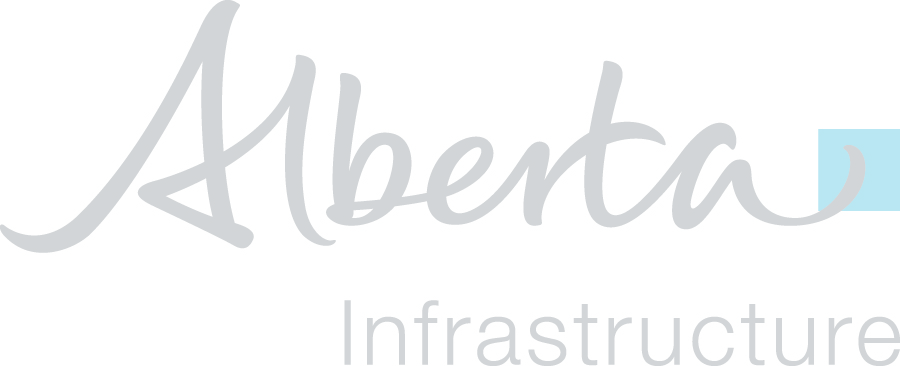 Table of ContentsInstructions	This document is provided to form the basis of the minimum requirements of a project Asset Information Management (AIM) Execution Plan (AEP). The AIM Manager shall utilize this template to develop the AEP and provide to the Province for review and confirmation of acceptance. The provided template may contain sections or elements that are not applicable to every project condition. The AIM Manager shall add or modify sections as required.Project InformationBriefly describe the project: Facility Owner: Alberta InfrastructureProject Location/Address: 123 Example Street NW, Edmonton, AB, T1N1N1 Project Name: HQ Office TowerContract Type: Design-BuildFacility Type: Commercial Office FacilityProject Description: 5 storey office tower and training facilityProject Number: (AI Project ID#)Organization Roles and StaffingAIM ContactsList the key AIM contacts and their contact information for the project. This list shall be updated as project team members are added or removed during the project lifecycle. AIM Roles and AccountabilitiesDescribe AIM roles and accountabilities such as AIM Manager, Project Managers, and Quality Control (QC) Managers. Include an organizational chart indicating the AIM Manager and the discipline/sub-trade AIM leads. Indicate whether the project team is located centrally or in various locations. Project ChallengesIdentify project challenges which may influence the approach to Asset Information Management. Collaboration ProceduresCollaboration StrategyDescribe how the project team shall collaborate in development and coordination of asset information. Include items such as electronic communication requirements and procedures, document management, transfer, updating and storage.Collaboration SoftwareIdentify all software used to share and coordinate asset information.Collaboration MeetingsDefine all meetings and collaboration sessions that shall be held throughout the project. Identify the project stage the meetings shall be held in, the frequency of the meetings, the participants required, and the location of the meeting.Quality ControlDescribe the methods and workflows to control the quality and accuracy of the Construction Operations Building information exchange (COBie) data, including manual and automated processes of Data Validation and Data Verification. Technology InfrastructureList all software and add-in programs that shall be used to create the COBie deliverable. AIM DeliverablesIdentify the delivery plan for AIM deliverables. Include the frequency that updates shall be provided to the Province.Reality CaptureIdentify the reality capture plan and how and what each team member is responsible for delivering. Include the frequency the capture shall take place, how the files shall be stored and organized, and define the minimum quality requirements, technology used, training required, and the image resolution standard for the capture.DisciplineNameOrganizationEmailPhoneRoleNameOrganizationResponsibilitiesSoftwareStorage TypeCollaboration UseProject MemberVersionMeetingProject StageFrequencyParticipantsLocationSoftwareVersionStorage TypeCollaboration UseProject MemberSubmittal ItemProject StageFormatResponsibilityDue DateNotes